Jonglier Video AufgabeDreht zu zweit ein Video von ca. 5 min, in dem ihr erklärt bzw. zeigt wie man Jonglieren lernt.Tricks beim Jonglieren Link/URLUnter diesem Link findest du ein paar Tricks zum Jonglieren mit 3 Bällen.Viel Spaß beim Ausprobieren.Jonglierbälle selber machen Link/URLUnter diesem Link findest du eine Anleitung wie du deine Jonglierbälle selber machen kannst.Falls du es probierst, nimm sie bitte in den Unterricht mit.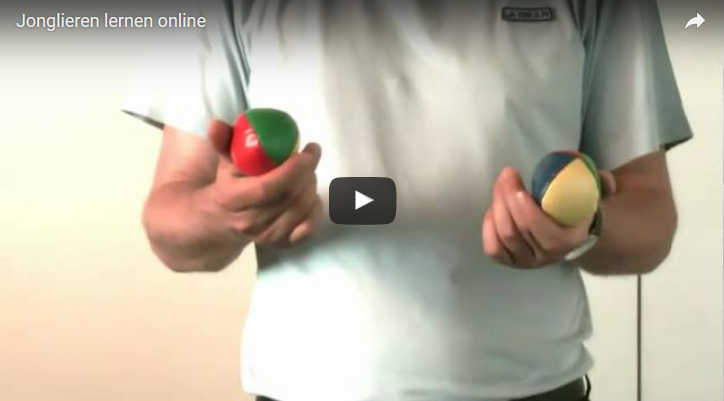 